Informacja o Spółce Agencja Rozwoju Regionalnego S.A. w Koninie 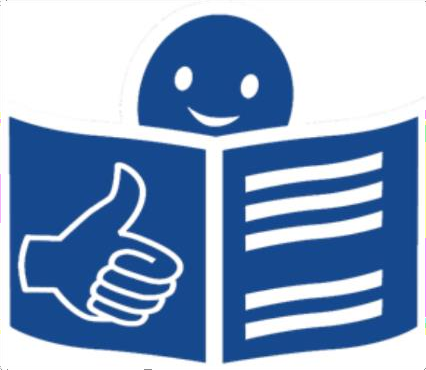 (w skrócie Agencja)w tekście łatwym do czytania i rozumieniaSiedziba Agencji                                    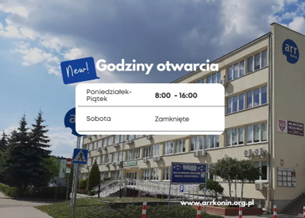 znajduje się na ulicy Zakładowej 4 w Koninie, w budynku Wojewódzkiego Urzędu Pracy na III  piętrze.Agencja otwarta jest od poniedziałku do piątku w godzinach od 8:00 do16:00.                                                         Prezesem Zarządu Spółki jest Maciej Sytek.Agencja zajmuje się m. in.:wspieraniem mikro, małych i średnich firm oraz osób 
zamierzających rozpocząć prowadzenie działalności gospodarczej 
poprzez realizację usług informacyjnych, doradczych i szkoleniowych;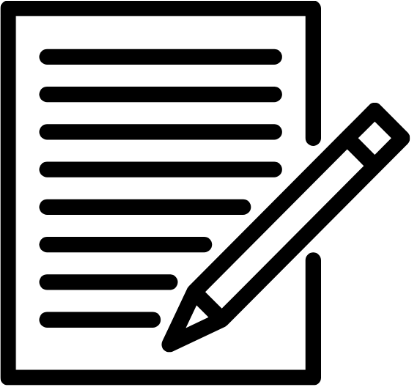 udzielaniem wsparcia przedsiębiorcom i osobom indywidualnym 
w formie bezzwrotnych dotacji oraz niskooproecentowanych pożyczek;realizacją projektów związanych z rozwojem regionu, w tym w głównej 
mierze związanych z rozwojem regionu Wielkopolski Wschodniej;organizowaniem i prowadzeniem szkoleń, spotkań, seminariów i konferencji z zakresu 
dostępności funduszy unijnych oraz tematów istotnych dla rozwoju regionalnego i lokalnego,współpracą z JST oraz IOB w zakresie wdrażania projektów związanych z rozwojem regionu 
i przedsiębiorczości;promowaniem współpracy regionów, instytucji i przedsiębiorstw za zagranicą;wynajmem powierzchni pod działalność gospodarczą.Od 2023 roku Agencja pełni również funkcję Instytucji Pośredniczącej (IP) dla Programu Fundusze Europejskie dla Wielkopolski 2021-2027 w zakresie realizacji Priorytetu 10 „Sprawiedliwa Transformacja Wielkopolski Wschodniej”.Agencja jest dostępna dla osób z niepełnosprawnościami.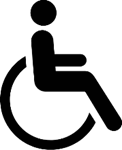 W budynku, w którym mieści się siedziba Agencja jest nowy podjazd, winda oraz dwa wejścia dostosowane do osób ze szczególnymi 
potrzebami, w tym osób niepełnosprawnych. 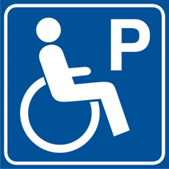 Ponadto przed budynkiem są wydzielone i oznaczone miejsca parkingowe dla osób z niepełnosprawnościami.Żeby załatwić sprawę w  Agencji możesz wykorzystać jeden z poniższych sposobów: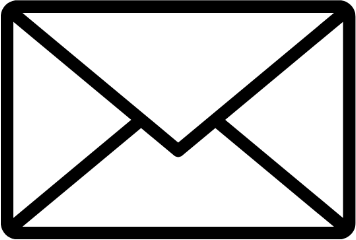 Napisać zwykły list na adres:Agencja Rozwoju Regionalnego S.A. w Koninie, ul. Zakładowa 4, 62-510 Konin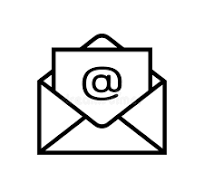 Wysłać email na adres: arr@arrkonin.org.pl 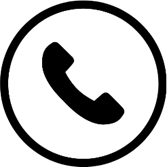 Zadzwonić na numer telefonu: +48 63 245 30 95		Załatwić sprawę osobiście dojeżdżając do autobusem numer 54, 57, 59.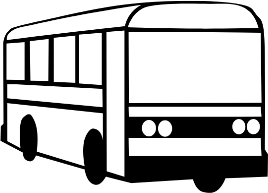 Przystanek na jakim należy wysiąść nazywa się 
Urząd Skarbowy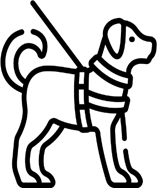 Jeśli pomaga Ci pies przewodnik, również możesz z 

nim do nas przyjść 

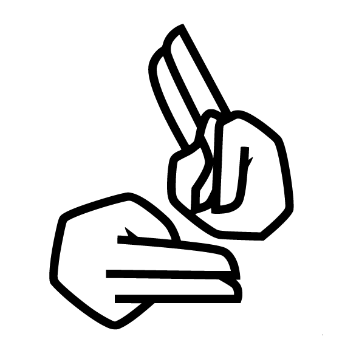 Jeśli jesteś osobą  głuchoniemą, zapewnimy Ci  
tłumacza języka migowego. Poinformuj nas tylko 
o tym kilka dni wcześniej.  Jeśli chcesz uzyskać informacje o Funduszach Europejskich zadzwoń na numer telefonu: 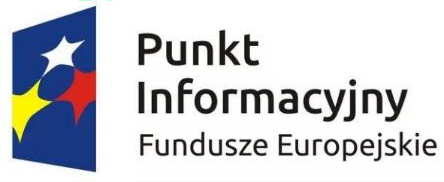 63 240 85 35 lub 63 249 31 02 
Możesz też wysłać e-mail na adres: pife.konin@arrkonin.org.pl  Pliki do pobrania:Informacja o spółce Agencja Rozwoju Regionalnego S.A. w Koninie w tekście łatwym do czytania (ETR) w formacie PDF.